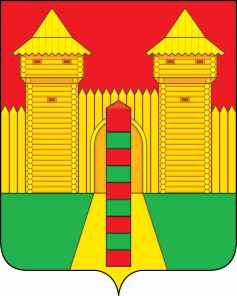 АДМИНИСТРАЦИЯ  МУНИЦИПАЛЬНОГО  ОБРАЗОВАНИЯ «ШУМЯЧСКИЙ   РАЙОН» СМОЛЕНСКОЙ  ОБЛАСТИПОСТАНОВЛЕНИЕот 16.04.2021г. № 154          п. ШумячиВ соответствии с Земельным кодексом Российской Федерации от 25.10.2001       № 136-ФЗ, решением Шумячского районного Совета депутатов от 01.02.2002 № 7 «Об управлении и распоряжении земельными участками, находящимися в государственной собственности и расположенными на территории муниципального образования «Шумячский район»  Смоленской области», на  основании заявления   Администрации Понятовского сельского поселения Шумячского района Смоленской области от 08.04.2021 г. №159. Администрация муниципального образования «Шумячский район» Смоленской областиП О С Т А Н О В Л Я Е Т:                 1. Предоставить в постоянное (бессрочное) пользование Администрации Понятовского сельского поселения Шумячского района Смоленской области, основной государственный регистрационный номер 1056700023236:- земельный участок из земель населенных пунктов с кадастровым номером 67:24:1160101:268, находящийся по адресу: Российская Федерация, Смоленская область,  р-н Шумячский, с/п Понятовское, д. Понятовка (далее – Участок), для  использования в целях – культурное развитие, общей площадью 216 (двести шестнадцать) кв.м.;2. Администрации Понятовского сельского поселения Шумячского района Смоленской области, основной государственный регистрационный номер 1056700023236,  обеспечить государственную регистрацию права постоянного (бессрочного) пользования Участка. И.п. Главы  муниципального  образования «Шумячский район» Смоленской области                                              Г.А. ВарсановаО предоставлении в постоянное (бессрочное) пользование Администрации Понятовского сельского поселения Шумячского района Смоленской области земельного участка, государственная собственность на который не разграничена